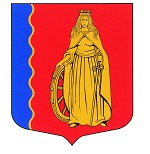 МУНИЦИПАЛЬНОЕ ОБРАЗОВАНИЕ«МУРИНСКОЕ ГОРОДСКОЕ ПОСЕЛЕНИЕ»ВСЕВОЛОЖСКОГО МУНИЦИПАЛЬНОГО РАЙОНАЛЕНИНГРАДСКОЙ ОБЛАСТИАДМИНИСТРАЦИЯПОСТАНОВЛЕНИЕ 23.01.2023                                                                                              № 22   г. МуриноВ соответствии с главой V.7 Земельного кодекса Российской Федерации, статьёй 16 Федерального закона Российской Федерации от 06.11.2003 №131-ФЗ «Об общих принципах организации местного самоуправления в Российской Федерации», Уставом муниципального образования «Муринское городское поселение» Всеволожского муниципального района Ленинградской области, руководствуясь позицией Федеральной антимонопольной службы, изложенной в Письме от 06.07.2018 № АЦ/51469/18, на основании Распоряжения Правительства Ленинградской области от 22.07.2019 № 483-р «Об утверждении проекта планировки территории и проекта межевания территории в целях размещения объекта регионального значения «Транспортно – пересадочный узел «Девяткино», договора об эксплуатации инженерной коммуникации в границах полосы отвода автомобильной дороги общего пользования регионального значения № 094 от 02.09.2022, постановления администрации от 14.07.2021 № 178 «Об утверждении актуализированной схемы теплоснабжения территории муниципального образования «Муринское городское поселение» Всеволожского муниципального района Ленинградской области на период до 2030 года (актуализация на 2022 год), выписки из Единого государственного реестра недвижимости об объекте недвижимости с кадастровым номером 47:07:0722001:87857 (теплосеть),  ходатайства об установлении публичного сервитута поданного Обществом с ограниченной ответственностью «Петербургтеплоэнерго» и других представленных документов, в целях эксплуатации тепловых сетей и их неотъемлемых технологических частей, являющихся объектами местного значения,  администрация муниципального образования «Муринское городское поселение» Всеволожского муниципального района Ленинградской области    ПОСТАНОВЛЯЕТ:Установить публичный сервитут на часть земельного участка площадью 1057 кв.м, от площади 18 572 кв.м. земельного участка с кадастровым номером 47:07:0722001:85040, категория земель – земли населенных пунктов, вид разрешённого использования - для комплексного освоения в целях жилищного строительства, расположенного по адресу: Ленинградская область, Всеволожский район, г. Мурино, находящегося в собственности Ленинградской области (№ 47:07:0722001:85040-47/012/2020-8 от 20.03.2020) и переданного на праве постоянного (бессрочного) пользования Государственному казённому учреждению Ленинградской области «Управление автомобильных дорог Ленинградской области» (№47:07:0722001:85040-47/095/2021-9 от 10.06.2021), в целях эксплуатации тепловых сетей и их неотъемлемых технологических частей, являющихся объектами местного значения.Лицо, в отношении которого принято решение об установлении публичного сервитута - обладатель публичного сервитута: Общество с ограниченной ответственностью «Петербургтеплоэнерго»: (190098, г. Санкт – Петербург, ул. Дровяная, д. 6-8, лит. А, офис 101-708, ИНН 7838024362, ОГРН 1047833020058).Установить срок публичного сервитута – 10 лет.Обществу с ограниченной ответственностью «Петербургтеплоэнерго» привести часть земельного участка площадью 1057 кв.м, в состояние, пригодное для его использования, в срок не позднее, чем три месяца после завершения эксплуатации в границах указанного земельного участка тепловых сетей и их неотъемлемых технологических частей.Утвердить границы публичного сервитута согласно приложению к настоящему постановлению.Публичный сервитут считается установленным со дня внесения сведений о нем в Единый государственный реестр недвижимости.Заинтересованные лица вправе использовать земельный участок, указанный в пункте 1 настоящего постановления в целях прохода, проезда через земельный участок для эксплуатации объектов инженерной инфраструктуры – тепловой сети.Начальнику отдела архитектуры Мишкиной В.В:направить копию настоящего постановления правообладателю земельного участка с кадастровым номером                   47:07:0722001: 85040;направить сведения в администрацию муниципального образования «Всеволожский муниципальный район» Ленинградской области для размещения в ИСОГД;направить копию настоящего постановления в орган регистрации прав и обладателю публичного сервитута;обеспечить государственную регистрацию публичного сервитута на часть земельного участка площадью 1057 кв.м, от площади 18 572 кв.м. земельного участка с кадастровым номером 47:07:0722001:85040 в Управлении Федеральной службы государственной регистрации, кадастра и картографии по Ленинградской области;Настоящее постановление опубликовать в газете «Муринская панорама» и на официальном сайте муниципального образования «Муринское городское поселение» Всеволожского муниципального района Ленинградской области в сети «Интернет». Постановление вступает в силу со дня его официального опубликования. Контроль над исполнением настоящего постановления возложить на заместителя главы администрации муниципального образования  «Муринское городское поселение» Всеволожского муниципального района Ленинградской области – начальника отдела экономики, УМИ, предпринимательства и потребительского рынка А.В. Опополя.Глава администрации 							А.Ю. БеловОб установлении публичного сервитута на часть земельного участка с кадастровым номером 47:07:0722001:85040 для эксплуатации тепловых сетей и их неотъемлемых технологических частей, являющихся объектами местного значения